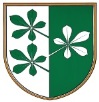 OBČINA KIDRIČEVOOBČINSKI SVETŠtev. 032-2/2022-9Z A P I S N I K 1. konstitutivne seje občinskega sveta Občine Kidričevo, ki je bila, dne 7. 12. 2022 ob 17,00 uri v sejni sobi dvorca Sternthal  Prisotni:  izvoljeni člani občinskega sveta; Žiga Ciglarič, Iva Cizerl Ferčec, Anton Drevenšek, Anton Frangež, Boris Kmetec, Danilo Lendero, Nevenka Lupinšek, Andrej Napast, Sivla Orovič Serdinšek, Anja Rajher, Sara Rihtar, Mijo Sauer, Tadej Strmšek, Branko Valentan, Eva Žunkovič; župan Občine Kidričevo; Anton Leskovar; občinska uprava Damjan Napast in Zdenka FrankOdsotni: Bogdan Potočnik in Mateja Školnik (sta se upravičila)Vabljeni: Občinska volilna komisija; Mihael Kocbek, predsednik OVK, Mirko Fruk, Danica Dolenc, Urška Novak Glažar, Romana Jurič, člani OVK, Mojca Zemljarič, novinarkaSejo občinskega sveta je vodil najstarejši član novo izvoljenega občinskega sveta, to je gospod Branko Valentan.Ta je najprej pozdravil vse prisotne še posebej župana gospoda Antona Leskovarja.Občinski svet je seznanil, da se o dnevnem redu ne razpravlja in o njem ne glasuje. Dnevni red:1. Ugotovitev števila navzočih novoizvoljenih članov sveta2. Poročilo občinske volilne komisije o izidu volitev v občinski svet in volitev župana3. Imenovanje mandatne komisije za pregled prispelih pritožb in pripravo predloga potrditve mandatov članov sveta in ugotovitve izvolitve župana4. Poročilo mandatne komisije in potrditev mandatov članov sveta5. Poročilo mandatna komisije in ugotovitev izvolitve župana6. Slavnostna prisega župana in pozdravni nagovor7. Imenovanje komisije za mandatna vprašanja, volitve in imenovanjaAd. 1Gospod Brano Valentan je seznanil, da je navzočih 15 članov občinskega sveta.Ad. 2Poročilo Občinske volilne komisije o izidu volitev za župana in člane občinskega sveta Občine Kidričevo,  je podal gospod Mihael Kocbek, predsednik občinske volilne komisije. Predsednik je v uvodu podrobno obrazložil postopek od imenovanja volilnih odborov do prevzema gradiv na dan 20.11.2022 s strani volilnih odborov. Pri tem je tudi poudaril, kakšne so pristojnosti volilnih odborov in kakšne so pristojnosti volilne komisije. Posebej je poudarila, da so volilni odbori tisti, ki ugotavljajo rezultate na voliščih in volilna komisija nima nobene pristojnosti, da bi preverjala rezultate po voliščih. Politične stranke, ki predlagajo kandidate v volilne odbore bi morale temu posvetiti več pozornosti. Opozoril je tudi na to, da bi bilo dobro, da se pred določitvijo volišč, volišča pregledati. OVK, ki je letos na dan volitev obiskala vse volilne odbore na volišču ugotavlja, da vsa volišča niso primerna, saj ne zagotavljajo vseh pogojev za izvedbo volitev. V nadaljevanju je povedal, da je bil vložen ugovor s strani ene izmed kandidat za članico občinskega sveta, zoper delo dveh volilnih odborov, in sicer zoper delo volilnega odbora Župečja vas in Pleterje, in je zahtevala ponovno štetje glasov. Po ponovnem štetju glasov je bilo ugotovljeno, da nepravilnosti ni bilo, pritožnica pa je od ugovora potem odstopila. Nato je podal poročilo o izidu glasovanja za župana in občinski svet. Poročilo so člani občinske volilne komisije prejeli z gradivom. Predsedujoči je dal poročilo v razpravo. O poročilu ni bilo razprave. Ad. 3Predsedujoči je povedal, da je bilo na sestanku z nosilci list, iz katerih so bili izvoljeni člani občinskega sveta dogovorjeno, da se v mandatno komisijo za pregled poročila OVK in pripravo predloga potrditve mandatov članov občinskega sveta in ugotovitve izvolitve župana imenujejo:Gospa Silva Orovič SerdinšekGospa Eva ŽunkovičGospod Boris KmetecGospod Andrej Napast,Gospod Mijo Sauer.Predsedujoči je dal predlog v razpravo in predlagal, da podajo predlog za predsednika komisije. Gospa Anja Rajher predlaga, da se za predsednico imenuje gospa Silva Orovič Serdinšek.O predlogu ni bilo razprave.Predsedujoči predlaga, da se sprejme SKLEP: Za predsednico mandatne komisije se imenuje gospa Silva Orovič Serdinšek. Sklep je bil soglasno sprejet, glasovalo je 15 članov kolikor jih je bilo na seji prisotnih. Predsedujoči je predlagal, da glasujejo o imenovanju mandatne komisije. SKLEP: Občinski svet Občine Kidričevo sprejme, da se v mandatno komisijo za pregled pritožb in pripravo predloga potrditve mandatov članov občinskega sveta in ugotovitve izvolitve župana imenujejo: Gospa Silva Orovič Serdinšek, predsednikGospa Eva Žunkovič, članGospod Boris Kmetec, članGospod Andrej Napast, članGospod Mijo Sauer, član.Sklep je bil sprejet s 14 glasovi za in 1 glasom proti. Zaradi zasedanja mandatne komisije, je predsedujoči odredil 15 minutni odmor. Pred nadaljevanjem seje je bilo ugotovljeno, da je na seji prisotnih 15 članov občinskega sveta. Ad.  4Poročilo mandatne komisije je podala predsednica Silva Orovič Serdinšek.Mandatna komisija  je pregledala poročilo Občinske volilne komisije o izidu volitev za župana in člane občinskega sveta in potrdila o izvolitvi članov občinskega sveta. Mandatna komisija ni prejela pritožbe predstavnikov list, drugih kandidatov za člane občinskega sveta in drugih morebitnih pritožb zoper mandate članov občinskega sveta. Na podlagi tega mandatna komisija predlaga občinskemu svetu Občine Kidričevo, da sprejmeSKLEP: Občinski svet Občine Kidričevo potrjuje mandate članom občinskega sveta Občine Kidričevo,Borisu Kmetcu, Evi Žunkovič, Branku Valentanu, Anji Rajher, Ivi Cizercl Ferčec, Danilu Lenderu, Nevenki Lupinšek, Miju Sauerju, Bogdanu Potočniku, Zvonku (Antonu) Drevenšku, Mateji Školnik, Antonu Frangežu, Andreju Napastu, Žigi Ciglariču, Silvi Orovič Serdinšek, Sari Rihtar in Tadeju Strmšku.  Predsedujoči je dal predlog sklepa v razpravo. O predlogu sklepa ni bilo razprave. SKLEP: Občinski svet Občine Kidričevo potrjuje mandate članom občinskega sveta Občine Kidričevo,Borisu Kmetcu, Evi Žunkovič, Branku Valentanu, Anji Rajher, Ivi Cizercl Ferčec, Danilu Lenderu, Nevenki Lupinšek, Miju Sauerju, Bogdanu Potočniku, Zvonku (Antonu) Drevenšku, Mateji Školnik, Antonu Frangežu, Andreju Napastu, Žigi Ciglariču, Silvi Orovič Serdinšek, Sari Rihtar in Tadeju Strmšku.  Sklep je bil soglasno sprejet. Glasovalo je 15 članov, kolikor jih je bilo na seji prisotnih.Ad. 5Poročilo mandatne komisije o izvolitvi župana je podala gospa Silva Orovič Serdinšek.Mandatna komisija je pregledala poročilo Občinske volilne komisije o izidu volitev za župana in člane občinskega sveta Občine Kidričevo in potrdilo o izvolitvi župana. Mandatna komisija ni prejela pritožbe zoper izvolitev župana. Na podlagi tega mandatna komisija  predlaga občinskemu svetu Občine Kidričevo, da sprejmeSKLEP: Občinski svet Občine Kidričevo ugotavlja, da je bil na rednih volitvah za župana dne 20.11.2022 za župana Občine Kidričevo izvoljen gospod Anton Leskovar.  Predsedujoči je dal predlog sklepa v razpravo. O predlogu sklepa ni bilo razprave. SKLEP: Občinski svet Občine Kidričevo ugotavlja, da je bil na rednih volitvah za župana dne 20.11.2022 za župana Občine Kidričevo izvoljen gospod Anton Leskovar. Sklep je bil soglasno sprejet. Glasovalo je 15 članov, kolikor jih je bilo na seji prisotnih. Ad. 6Predsedujoči je čestital gospodu Antonu Leskovarju in ga prosil, da poda slavnostno prisego župana in nagovori občinski svet. Gospod Anton Leskovar, župan Občine Kidričevo je podal slavnostno prisego župana in nagovoril občinski svet.Ad. 7Predsedujoči je člane občinskega sveta seznanil, da so se na sestanku nosilcev list iz katerih so bili izvoljeni člani občinskega sveta dogovorili glede sestave komisije za mandatna vprašanja, volitve in imenovanja. V komisijo za mandatna vprašanja volitve in imenovanja so tako predlagali naslednje kandidate:Gospod Branko Valentan, Apače 206Gospod Danilo Lendero, Apače 104Gospod Mijo Sauer, Apače 122Gospod Anton Frangež, Zg. Jablane 13Gospod Boris Kmetec, Apače 226.Predsedujoči je dal predlog v razpravo in predlagal, da podajo predlog za predsednika komisije. Gospod Boris Kmetec je predlagal, da  njega nadomesti gospod Bogdan Potočnik.Gospod Žiga Ciglarič je predlagal Danila Lendera, za predsednika komisije.Predsedujoči je predlagal, da se predlog za imenovanje komisije za mandatna vprašanja, volitve in imenovanja s podano zamenjavo in predlogom za predsednika sprejme.  SKLEP: Občinski svet Občine Kidričevo imenuje komisijo za mandatna vprašanja, volitve in imenovanja v sestavni:Danilo Lendero, Apače 104, predsednikBranko Valentan, Apače 206, članMijo Sauer, Apače 122, članAnton Frangež, Zg. Jablane 13, članBogdan Potočnik, Sp. Jablane 5, član Sklep je bil soglasno sprejet. Glasovalo je 15 članov občinskega sveta, kolikor jih je bilo na seji prisotnih. S tem je predsedujoči zaključil sejo občinskega sveta. Seja je bila zaključena ob 17,45 uri.Zdenka Frank;							Branko Valentan;zapisnik sestavila						predsedujoči na seji občinskega sveta 